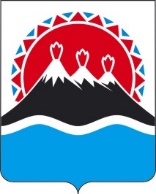 П О С Т А Н О В Л Е Н И ЕПРАВИТЕЛЬСТВА  КАМЧАТСКОГО КРАЯ                   г. Петропавловск-КамчатскийВ соответствии со статьей 78.1 Бюджетного кодекса Российской Федерации, постановлением Правительства Российской Федерации от 18.09.2020 № 1492 «Об общих требованиях к нормативным правовым актам, муниципальным правовым актам, регулирующим предоставление субсидий, в том числе грантов в форме субсидий, юридическим лицам, индивидуальным предпринимателям, а также физическим лицам - производителям товаров, работ, услуг, и о признании утратившими силу некоторых актов Правительства Российской Федерации и отдельных положений некоторых актов Правительства Российской Федерации»ПРАВИТЕЛЬСТВО ПОСТАНОВЛЯЕТ:1. Утвердить Порядок определения объема и предоставления из краевого бюджета субсидии автономной некоммерческой организации «Цифровые решения» в целях финансового обеспечения затрат, связанных с осуществлением уставной деятельности, согласно приложению к настоящему постановлению.2. Настоящее постановление вступает в силу после дня его официального опубликования.Приложение к постановлению Правительства Камчатского края от [Дата регистрации] № [Номер документа] Порядок определения объема и предоставления из краевого бюджета субсидии автономной некоммерческой организации «Цифровые решения» в целях финансового обеспечения затрат, связанных с осуществлением уставной деятельностиОбщие положения о предоставлении субсидии1. Настоящий Порядок определения объема и предоставления из краевого бюджета субсидии автономной некоммерческой организации «Цифровые решения» в целях финансового обеспечения затрат, связанных с осуществлением уставной деятельности (далее – Порядок), регулирует вопросы определения объема и предоставления из краевого бюджета субсидии автономной некоммерческой организации «Цифровые решения» (далее соответственно - субсидия, получатель субсидии).2. Субсидия предоставляется в рамках основного мероприятия 3.2 «Выполнение технологических функций в области информатизации»  подпрограммы 3 «Обеспечение реализации Программы» государственной программы Камчатского края «Информационное общество в Камчатском крае, утвержденной постановлением Правительства Камчатского края от 22.11.2013 № 512-П, в целях финансового обеспечения затрат, связанных с осуществлением уставной деятельности получателя субсидии в сфере цифрового развития государственного управления, цифровой трансформации Камчатского края, цифровизации государственных и муниципальных услуг, информационно-коммуникационных технологий, а также разработки и внедрения программных продуктов, используемых в том числе для предоставления государственных и муниципальных услуг (функций) в электронной форме, по следующим направлениям расходов:1) оплата расходов по материально-техническому и хозяйственному обеспечению деятельности получателя субсидии; 2) оплата труда работников получателя субсидии, работающих по найму и начислений на оплату труда; 3) оплата услуг специалистов, привлекаемых к обеспечению уставной деятельности получателя субсидии и проведению плановых мероприятий;4) оплата командировочных расходов работников получателя субсидии;5) арендные и коммунальные платежи за помещения, эксплуатируемые получателем субсидии, оплата работ, услуг по содержанию помещений, занимаемых получателем субсидии;6) обеспечение противопожарной безопасности, обеспечение охраны объектов, в том числе монтажа и наладки системы охраны труда получателя субсидии;7) оплата услуг связи, в том числе почтовой;8) оплата услуг кредитной организации;9) уплата налогов и иных обязательных платежей получателя субсидии;10) оплата услуг по предоставлению лицензий на право использовать компьютерное программное обеспечение и работ по конфигурированию и модернизации программ, а также на поддержку и обновление лицензионного программного обеспечения, в том числе баз данных;11) оплата издательско-полиграфических услуг для обеспечения деятельности получателя субсидии;12) оплата услуг по освещению деятельности получателя субсидии в средствах массовой информации и в информационно-коммуникационной сети «Интернет»;13) оплата обучения, стажировки, курсов повышения квалификации, подготовки и переподготовки, участия в семинарах, конференциях, выставках, работников получателя субсидии; 14) компенсация оплаты проезда к месту отдыха и обратно сотрудников получателя субсидии, работающих по найму, и их иждивенцев (один раз в два года);15) оплата исследований и статистических работ, необходимых для ведения уставной деятельности получателя субсидии;16) организация и проведение массовых мероприятий, конференций, круглых столов, слетов, соревнований, фестивалей, конкурсов, форумов, выставочных мероприятий и других массовых мероприятий, в том числе специализированных, с участием специалистов в области цифровой экономики, цифровых решений, цифровых сервисов, информационной инфраструктуры, информационных технологий;17) организация и проведения мероприятий общественно-значимого характера в рамках уставной деятельности получателя субсидии;18) организация, проведение курсов подготовки и переподготовки специалистов сферы информационно-коммуникационных технологий, в том числе программ повышения квалификации, семинаров, вебинаров, лекций, онлайн-курсов, тренингов, образовательных программ для специалистов в сфере информационно-коммуникационных технологий;19) оплата услуг по разработке официального сайта получателя субсидии и техническое сопровождение его работы;20) оформление подписки на периодические издания, приобретение публицистической и методической литературы, связанной с осуществлением деятельности получателя субсидии;21) организация и проведение мониторинга реализации, оценки эффективности, тестирования цифровых решений/платформ в отраслях экономики, в системе государственного управления;22) осуществление разработки, внедрения, сопровождения развития автоматизированных информационных систем, информационных ресурсов, баз данных;23) исследования и разработка в области естественных и технических наук;24) участие в координации и развитии инновационных продуктов, проектов в сфере информационно-коммуникационных технологий;25) организация проектной деятельности в области цифрового развития; 26) разработка, внедрение, сопровождение и развитие цифровых решений/платформ;27) оплата транспортных услуг;28) создание, развитие и сопровождение государственных и иных информационных систем, программных продуктов, используемых в деятельности исполнительных органов государственной власти Камчатского края.3. Субсидия носит целевой характер и не может быть израсходована на цели, не предусмотренные настоящим Порядком.4. Министерство цифрового развития Камчатского края (далее - Министерство) осуществляет функции главного распорядителя бюджетных средств, до которого в соответствии с бюджетным законодательством Российской Федерации как получателя бюджетных средств доведены лимиты бюджетных обязательств на предоставление субсидии на соответствующий финансовый год и плановый период.5. Сведения о субсидии размещаются на едином портале бюджетной системы Российской Федерации в информационно-телекоммуникационной сети «Интернет» в разделе «Бюджет».Условия и порядок предоставления субсидии6. Условиями предоставления субсидии является соответствие получателя субсидии на первое число месяца, предшествующего месяцу, в котором планируется заключение соглашения о предоставлении субсидии (далее - Соглашение) следующим требованиям:1) отсутствие у получателя субсидии неисполненной обязанности по уплате налогов, сборов, страховых взносов, пеней, штрафов, процентов, подлежащих уплате в соответствии с законодательством Российской Федерации о налогах и сборах;2) отсутствие у получателя субсидии просроченной задолженности по возврату в краевой бюджет субсидий, бюджетных инвестиций, предоставленных в том числе в соответствии с иными правовыми актами, и иная просроченная задолженность перед краевым бюджетом;3) получатель субсидии не должен находиться в процессе реорганизации (за исключением реорганизации в форме присоединения к юридическому лицу, являющемуся участником отбора, другого юридического лица), ликвидации, в отношении него не введена процедура банкротства, деятельность получателя субсидии не приостановлена в порядке, предусмотренном законодательством Российской Федерации;4) в реестре дисквалифицированных лиц отсутствуют сведения о дисквалифицированных руководителе, членах коллегиального исполнительного органа, лице, исполняющем функции единоличного исполнительного органа, или главном бухгалтере получателя субсидии;5) получатель субсидии не должен являться иностранным юридическим лицом, а также российским юридическим лицом, в уставном (складочном) капитале которой доля участия иностранных юридических лиц, местом регистрации которых является государство или территория, включенные в утвержденный Министерством финансов Российской Федерации перечень государств и территорий, предоставляющих льготный налоговый режим налогообложения и (или) не предусматривающих раскрытия и предоставления информации при проведении финансовых операций (офшорные зоны), в совокупности превышает 50 процентов;6) получатель субсидии не должен получать средства из краевого бюджета на основании иных нормативных правовых актов Камчатского края на цели, установленные настоящим Порядком.7. Субсидия предоставляется на основании Соглашения.Соглашение, дополнительное соглашение к нему, в том числе дополнительное соглашение о расторжении Соглашения (при необходимости), заключаются в соответствии с типовой формой, утвержденной Министерством финансов Камчатского края.8. Для заключения Соглашения получатель субсидии представляет в Министерство следующие документы:1) заявление на предоставление субсидии в произвольной форме с указанием счета, на который в соответствии с бюджетным законодательством Российской Федерации перечисляются субсидии;2) справку, подписанную руководителем получателя субсидии, о соответствии получателя субсидии условиям, указанным в части 6 настоящего Порядка;3) справку налогового органа об отсутствии у получателя субсидии неисполненной обязанности по уплате налогов, сборов, страховых взносов, пеней, штрафов, процентов, подлежащих уплате в соответствии с законодательством Российской Федерации о налогах и сборах;4) заверенную копию устава получателя субсидии.9. Министерство в течение 2 рабочих дней со дня получения документов, указанных в 8 настоящего Порядка, получает в отношении получателя субсидии сведения из Единого государственного реестра юридических лиц на официальном сайте Федеральной налоговой службы на странице «Предоставление сведений из ЕГРЮЛ/ЕГРИП в электронном виде», а также делает сверку информации по 6 настоящего Порядка на официальном сайте Федеральной налоговой службы на странице «Поиск сведений в реестре дисквалифицированных лиц».10. Документы, указанные в части 8 настоящего Порядка, подлежат обязательной регистрации в день их поступления в Министерство.11. Министерство в течение 10 рабочих дней со дня получения документов, указанных в части 8 настоящего Порядка, рассматривает их и принимает решение о заключении с получателем субсидии Соглашения либо об отказе в заключении Соглашения.12. Основаниями для отказа в заключении Соглашения являются:1) несоответствие получателя субсидии условиям предоставления субсидии, установленным частью 6 настоящего Порядка;2) несоответствие представленных получателем субсидии документов требованиям, определенным частью 8 настоящего Порядка;3) непредставление или представление не в полном объеме документов, указанных в части 8 настоящего Порядка;4) установление факта недостоверности представленной получателем субсидии информации.13. В случае принятия решения об отказе в заключении Соглашения Министерство в течение 5 рабочих дней со дня принятия такого решения направляет получателю субсидии письменное уведомление о принятом решении с обоснованием причин отказа.14. В случае принятия решения о заключении Соглашения Министерство в течение 5 рабочих дней со дня принятия такого решения заключает с получателем субсидии Соглашение.15. Обязательными условиями предоставления субсидии, включаемыми в Соглашение, являются:1) запрет приобретения получателем субсидии за счет полученных средств субсидии иностранной валюты, за исключением операций, осуществляемых в соответствии с валютным законодательством Российской Федерации при закупке (поставке) высокотехнологичного импортного оборудования, сырья и комплектующих изделий, а также связанных с достижением целей предоставления этих средств иных операций, определенных настоящим Порядком;2) согласование новых условий соглашения или заключение дополнительного соглашения о расторжении соглашения при недостижении согласия по новым условиям в случае уменьшения Министерству ранее доведенных лимитов бюджетных обязательств, приводящего к невозможности предоставления субсидии в размере, определенном в соглашении;3) согласие получателя субсидии, а также лиц, являющихся поставщиками (подрядчиками, исполнителями) по договорам, заключенным в целях исполнения обязательств по Соглашению (за исключением государственных (муниципальных) унитарных предприятий, хозяйственных товариществ и обществ с участием публично-правовых образований в их уставных (складочных) капиталах, а также коммерческих организаций с участием таких товариществ и обществ в их уставных (складочных) капиталах), на осуществление Министерством и органами государственного финансового контроля проверок соблюдения ими целей, условий и порядка предоставления субсидии.16. Обязательными условиями предоставления субсидии, включаемыми в договоры, заключенные в целях исполнения обязательств по Соглашению, являются:1) согласие лиц, являющихся поставщиками (подрядчиками, исполнителями) по договорам, заключенным в целях исполнения обязательств по Соглашению (за исключением государственных (муниципальных) унитарных предприятий, хозяйственных товариществ и обществ с участием публично-правовых образований в их уставных (складочных) капиталах, а также коммерческих организаций с участием таких товариществ и обществ в их уставных (складочных) капиталах), на осуществление Министерством и органами государственного финансового контроля проверок соблюдения ими целей, условий и порядка предоставления субсидии;2) запрет приобретения за счет средств субсидии иностранной валюты, за исключением операций, осуществляемых в соответствии с валютным законодательством Российской Федерации при закупке (поставке) высокотехнологичного импортного оборудования, сырья и комплектующих изделий, а также связанных с достижением целей предоставления этих средств иных операций, определенных настоящим Порядком.17. Для получения субсидии получатель субсидии направляет в Министерство заявку в произвольной форме на перечисление субсидии, содержащую расчет суммы субсидии по направлениям расходов, установленных частью 2 настоящего Порядка, в срок не позднее чем за 20 календарных дней до даты, определенной в Соглашении планом-графиком перечисления субсидии (далее - заявка).18. Министерство в течение 10 рабочих дней со дня получения заявки принимает решение о предоставлении субсидии либо об отказе в ее предоставлении.19. Основаниями для отказа в предоставлении субсидии являются:1) несоответствие представленной получателем субсидии заявки требованиям, установленным частью 17 настоящего Порядка, или непредставление заявки;2) недостоверность представленной получателем субсидии информации.20. В случае принятия решения об отказе в предоставлении субсидии Министерство в срок, установленный частью 18 настоящего Порядка, направляет получателю субсидии письменное уведомление о принятом решении с обоснованием причин отказа.21. В случае принятия решения о предоставлении субсидии Министерство перечисляет субсидию на расчетный счет, открытый получателем субсидии в кредитной организации, реквизиты которого указаны в Соглашении, не позднее 10 рабочих дней со дня принятия Министерством решения в соответствии с частью 18 настоящего Порядка.22. Результатом предоставления субсидии является:1) достижение «цифровой зрелости» ключевых отраслей экономики и социальной сферы, в том числе здравоохранения и образования, а также государственного управления;2) создание и функционирования центра компетенции в Камчатском крае по направлению цифровой трансформации и цифрового развития.23. Показателями, необходимыми для достижения результатов предоставлении субсидии, являются:1) в рамках результата «достижение «цифровой зрелости» ключевых отраслей экономики и социальной сферы, в том числе здравоохранения и образования, а также государственного управления»:а) доля массовых социально значимых государственных и муниципальных услуг, доступных в электронном виде, предоставляемых с использованием Единого портала государственных и муниципальных услуг (функций), в общем количестве таких услуг, предоставляемых в электронном виде;б) количество государственных услуг, предоставляемых органами государственной власти в реестровой модели и (или) в проактивном режиме с предоставлением результата в электронном виде на Едином портале государственных и муниципальных услуг (функций);2) в рамках создания и функционирования центра компетенции в Камчатском крае по направлению цифровой трансформации и цифрового развития:а) количество созданных (внедрённых, сопровождаемых) информационных систем;б) количество проведенных мероприятий в сфере цифрового развития.24. Значения результатов предоставления субсидии и показателей, необходимых для достижения результатов предоставления субсидии, а также перечни создаваемых (внедряемых, сопровождаемых) информационных систем, проводимых мероприятий в сфере цифрового развития, необходимых для достижения результатов, устанавливаются в Соглашении.25. Перечисление Субсидии осуществляется в пределах кассового плана по расходам краевого бюджета в соответствии с планом-графиком перечисления Субсидии, установленным в приложении к Соглашению.26. Размер субсидии и порядок расчета размера субсидии устанавливается Соглашением. 27. Остаток субсидии, предоставленной в целях финансового обеспечения затрат, указанных в части 2 настоящего Порядка, неиспользованный в отчетном финансовом году, может использоваться получателем субсидии в очередном финансовом году на цели, указанные в части 2 настоящего Порядка, при принятии Министерством по согласованию с Министерством финансов Камчатского края в порядке, определенном Правительством Камчатского края, решения о наличии потребности в указанных средствах и включении соответствующих положений в Соглашение. В случае отсутствия указанного решения остаток субсидии (за исключением субсидии, предоставленной в пределах суммы, необходимой для оплаты денежных обязательств получателя субсидии, источником финансового обеспечения которых является указанная субсидия), неиспользованный в отчетном финансовом году, подлежит возврату в краевой бюджет на лицевой счет Министерства не позднее 15 февраля очередного финансового года.Требования к отчетности28. Получатель субсидии в срок не позднее 01 февраля финансового года, следующего за отчетным, представляет в Министерство на бумажном носителе и в электронном виде следующие отчеты:1) о достижении результатов предоставления субсидии и показателей, необходимых для достижения результатов предоставления субсидии;2) об осуществлении расходов, источником финансового обеспечения которых является субсидия, с приложением заверенных руководителем получателя субсидии и главным бухгалтером или лицом, исполняющим функции главного бухгалтера, копий документов, подтверждающих целевое расходование субсидии.29. Формы отчетов, предусмотренных частью 28 настоящего Порядка, устанавливаются Соглашением.30. Министерство вправе устанавливать в Соглашении сроки и формы предоставления получателем субсидии дополнительной отчетности.Порядок осуществления контроля за соблюдением условий, целей и порядка предоставления субсидии и ответственность за их нарушение31. Контроль за соблюдением условий, целей и порядка предоставления субсидии, целевым расходованием субсидии получателем субсидии осуществляется руководителем Учреждения, Министерством, органами государственного финансового контроля. Министерство и органы государственного финансового контроля осуществляют обязательную проверку соблюдения получателем субсидии условий, целей и порядка предоставления субсидии.32. В случае выявления, в том числе по фактам проверок, проведенных Министерством и органами государственного финансового контроля, нарушения целей, условий, порядка предоставления субсидии, а также недостижения значений результатов и показателей, установленных при предоставлении субсидии, получатель субсидии обязан возвратить денежные средства в краевой бюджет в следующем порядке и сроки:1) в случае выявления нарушения органами государственного финансового контроля - на основании представления и (или) предписания органа государственного финансового контроля в сроки, указанные в представлении и (или) предписании;2) в случае выявления нарушения Министерством - в течение 20 рабочих дней со дня получения требования Министерства, 3) в иных случаях - в течение 20 рабочих дней со дня выявления нарушения.33. Получатель субсидии обязан возвратить в краевой бюджет на лицевой счет главного распорядителя бюджетных средств средства субсидии в следующих объемах:1) в случае нарушения целей предоставления субсидии - в размере нецелевого использования средств субсидии;2) в случае нарушения условий и порядка предоставления субсидии - в полном объеме;3) в случае недостижения значений показателей, необходимых для достижения результата предоставления субсидии и установленных в Соглашении, субсидия подлежит возврату из расчета 0,5 процента от размера предоставленной субсидии за каждое недостигнутое значение.34. Письменное требование о возврате субсидии направляется Министерством получателю субсидии в течение 5 календарных дней со дня выявления обстоятельств, указанных в частях 27, 32, 33 настоящего Порядка.[Дата регистрации]№[Номер документа]Об утверждении Порядка об определении объема и предоставления из краевого бюджета субсидии автономной некоммерческой организации «Цифровые решения» в целях финансового обеспечения затрат, связанных с осуществлением уставной деятельности Временно исполняющий обязанности Председателя Правительства - Первого вице-губернатора Камчатского края[горизонтальный штамп подписи 1]Е.А. Чекин